         Бүгін .кітапханада 2 «Б» сынып оқушыларымен «Кітап деген бір әлем» кітапхана сабағы өтті.    Экскурсия барысында барлық  ережелерімен танысып, кітап оқуға құмарлығын арттыру, оқу мәдениетін қалыптастыру. «Кітап дегеніміз – алдыңғы ұрпақтың артқы ұрпаққа қалдырған рухани өсиеті. Кітап оқудан тиылсаң ой ойлаудан да тиылар едік» (Ғабит Мүсірепов, жазушы Оқушыларды «Мен оқитын кітаптар» кітаптар көрмесі аса қызықтырды, өздерінің сүйікті кітап кейіпкерлерін естеріне алып, ұнаған кітаптарын өздерінің құрдастарына оқуды ұсынды.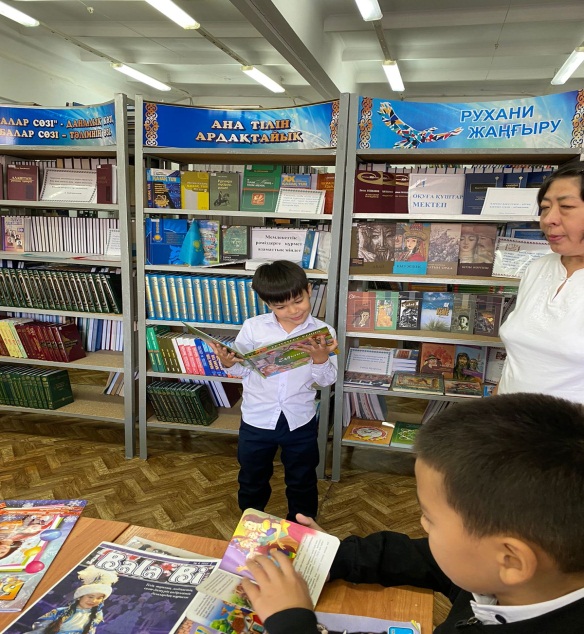 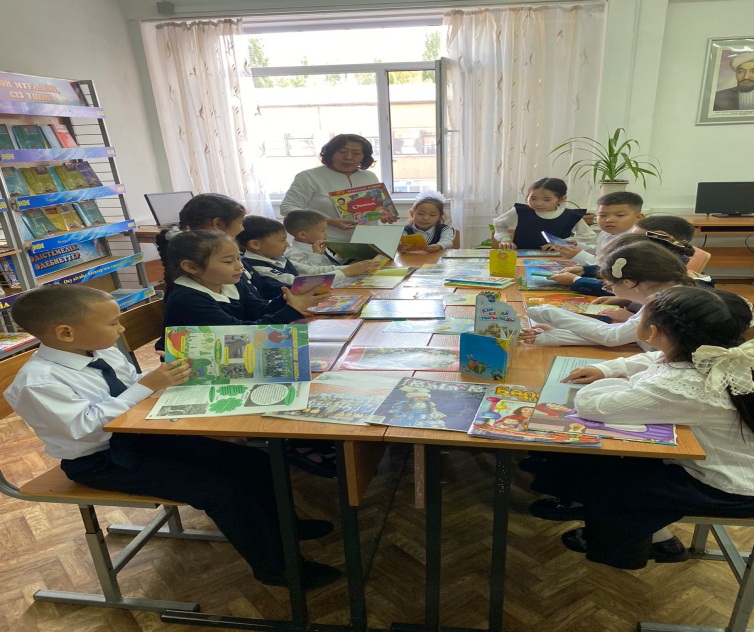 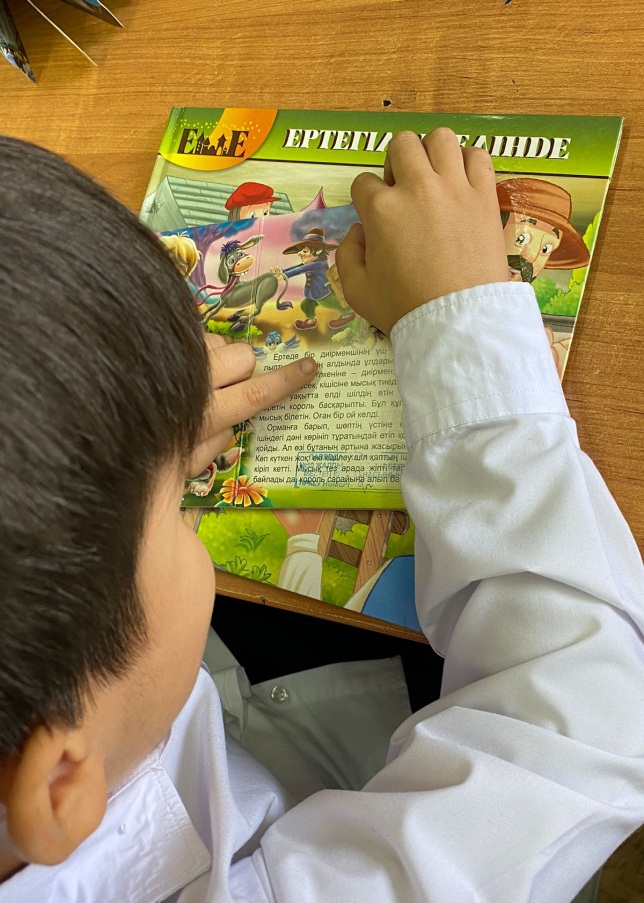 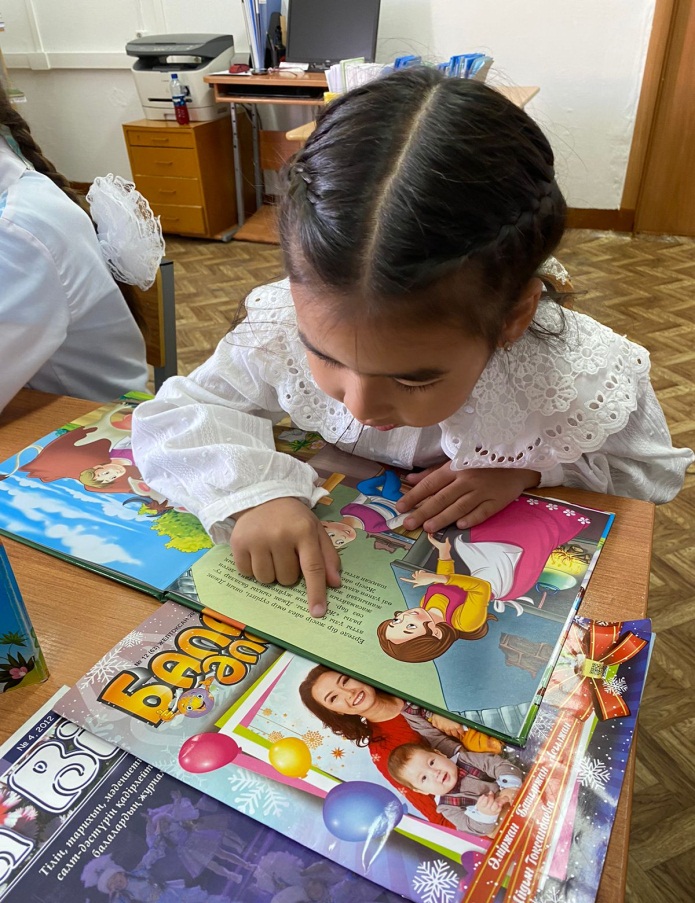 